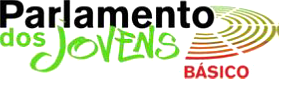 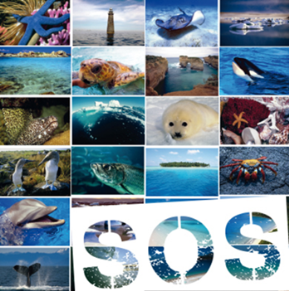 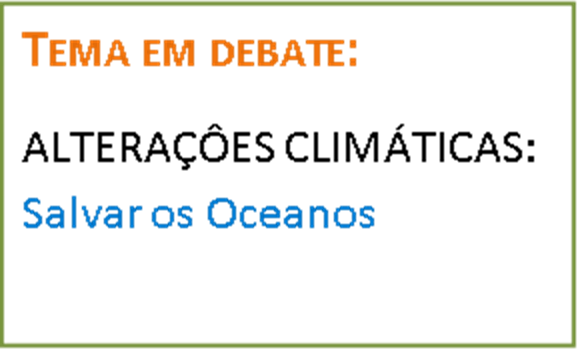 Formulário de Apresentação de Candidatura à Eleição para a Sessão EscolarLista de Candidatos OrdenadaContactos do 1º candidato da listaTelemóvel: _______________________E-mail: ____________________________________________Importante: - A ordem dos candidatos apresentada corresponderá à ordem pela qual serão eleitos à sessão escolar, em função dos resultados da eleição.- A indicação das medidas e respetiva fundamentação, não deve ultrapassar as 3 páginas.- As candidaturas devem ser apresentadas até dia 14 de Dezembro de 2018, em formato digital (enviar para o e-mail: parlamento.jovens@esfcastro.pt)Medidas e respetiva fundamentaçãoOrdemNome CompletoBI / CC nºAno/turmaIdade1º2º3º4º5º6º7º8º9º10ºMedida 1Fundamentação (tipo de letra Arial, tamanho 11, espaçamento 1,5)Fundamentação (tipo de letra Arial, tamanho 11, espaçamento 1,5)Medida 2Fundamentação (tipo de letra Arial, tamanho 11, espaçamento 1,5)Fundamentação (tipo de letra Arial, tamanho 11, espaçamento 1,5)Medida 3Fundamentação (tipo de letra Arial, tamanho 11, espaçamento 1,5)Fundamentação (tipo de letra Arial, tamanho 11, espaçamento 1,5)